This worksheet includes four sections that assess the connections between the written wellness policy and the district and school practices. Instructions: Print out the WellSAT 3.0 Scorecard and Scorecard for the WellSAT-I. With the two scorecards side by side, go through each section and identify the following using Worksheet 3:All items that received a written policy score of 2 and an interview practice score of 2. These are your district's Strong Policies and Aligned Practices. List items in this section on Worksheet 2, starting with those that are federally required.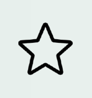 All items that received a written policy score of 1 or 2 and an interview practice score of 0 or 1. These are items where you need to Create Practice Implementation Plans. List items in this section on Worksheet 2, starting with those that are federally required.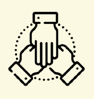 All items that received a written policy score of 0 or 1 and an interview practice score of 2. These items are where your district should Update Policies. List items in this section on Worksheet 2, starting with those that are federally required.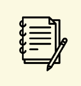 All items that received a written policy score of 0 or 1 and an interview practice score of 0 or 1. These items represent Opportunities for Growth. List items in this section on Worksheet 2, starting with those that are federally required.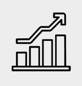 SECTION 1: STRONG POLICIES AND ALIGNED PRACTICESThis document identifies where the district has a strong policy and is fully implementing practices that align with the policy.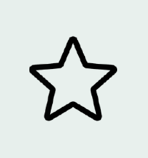 Describe the items that received a written policy score of 2 and 
an interview practice score of 2. Start with the Federal Requirements for each section. SECTION 2: CREATE PRACTICE IMPLEMENTATION PLANThis document identifies areas where there is a strong or weak policy, but practice implementation is either absent or limited. The Connecticut State Department of Education (CSDE) recommends working with key stakeholders and developing a plan to fully implement the policy as written.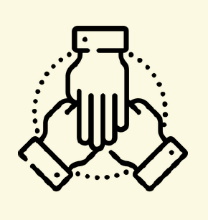 Enter the items that received a written policy score of 1 or 2 and an interview practice score of 0 or 1. Start with the Federal Requirements for each section. SECTION 3: UPDATE POLICIESThis document identifies areas where the LEA is (a) fully implementing practices but there is no or only weak language in the written policy, or (b) partially implementing practices with no policy language. Best practice is to update the policy to match the implementation level. 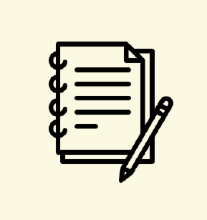 Enter the items that received a written policy score of 0 or 1 and an interview practice score of 2. Start with the Federal Requirements for each section. SECTION 4: OPPORTUNITIES FOR GROWTH This identifies areas where the district has either not addressed the topic in policy or practice; or has only addressed the topic in a very limited way. 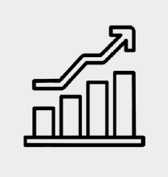 Enter the items that received a written policy score of 0 or 1 and 
an interview practice score of 0 or 1. Start with the Federal Requirements for each section. Item numberItem descriptionSection 1. Nutrition EducationSection 2: Standards for USDA Child Nutrition Programs and School MealsSection 3: Nutrition Standards for Competitive and Other Foods and BeveragesSection 4: Physical Education and Physical ActivitySection 5: Wellness Promotion and MarketingSection 6: Implementation, Evaluation & CommunicationItem numberItem descriptionSection 1. Nutrition EducationSection 2: Standards for USDA Child Nutrition Programs and School MealsSection 3: Nutrition Standards for Competitive and Other Foods and BeveragesSection 4: Physical Education and Physical ActivitySection 5: Wellness Promotion and MarketingSection 6: Implementation, Evaluation & CommunicationItem numberItem descriptionSection 1. Nutrition EducationSection 2: Standards for USDA Child Nutrition Programs and School MealsSection 3: Nutrition Standards for Competitive and Other Foods and BeveragesSection 4: Physical Education and Physical ActivitySection 5: Wellness Promotion and MarketingSection 6: Implementation, Evaluation & CommunicationItem numberItem descriptionSection 1. Nutrition EducationSection 2: Standards for USDA Child Nutrition Programs and School MealsSection 3: Nutrition Standards for Competitive and Other Foods and BeveragesSection 4: Physical Education and Physical ActivitySection 5: Wellness Promotion and MarketingSection 6: Implementation, Evaluation & Communication